Professora: Lílian ProsediPara 1 anoAtividade de 11 a 15 de maioJogo da memoria do sanduiche da Dona MaricotaImprimir a folha a seguir Pintar os desenhos bem bonitosColar em um papel mais grosso, cartolina, papel cartão, uma caixa de leite, uma caixinha de sapato, qualquer material que fique mais durinho.Recortar todas os desenhosIdentificar cada animal com seu alimento preferidoDepois de feito tudo isso, virem as pecinhas e achem seus pares, quem achar mais pares ganha.Prestem atenção, e brinque corretamente 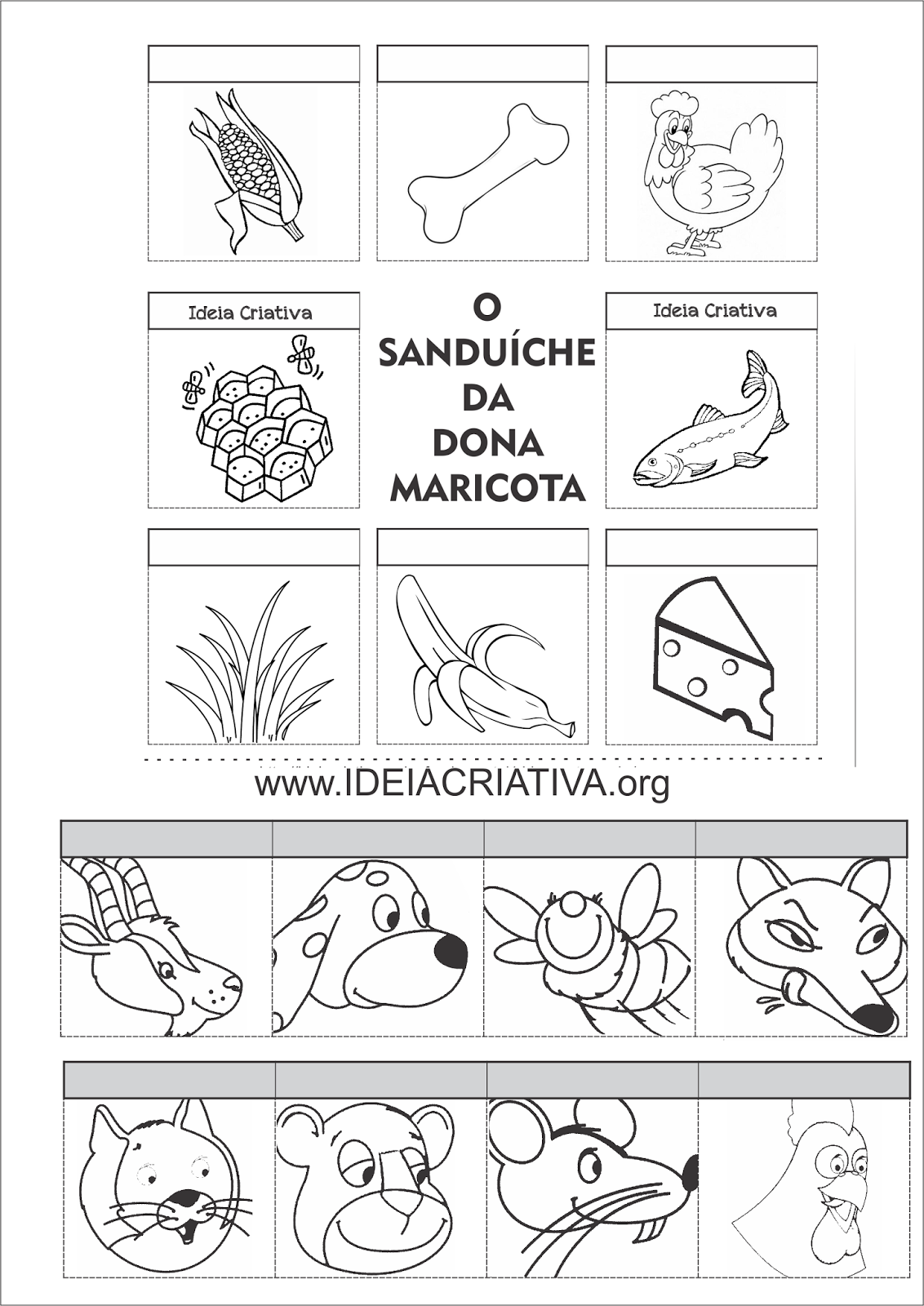 